[Logo Centre Docent] 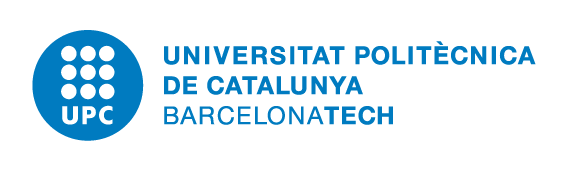 SISTEMA DE GARANTIA INTERNA DE LA QUALITAT[NOM CENTRE DOCENT]X.2.1 Garantia de Qualitat dels Programes. Marc VSMAX.2.1.2 Procés de SeguimentÍNDEX1. 	Finalitat2.	Abast3.	Normatives / referències4.	Responsabilitats5.	Desenvolupament del procés6.	Indicadors7.	Evidències8.	FluxgramaFINALITATAquest procés descriu com el [nom abreviat del centre docent] ([Nom complet del centre docent]) realitza el Seguiment dels estudis.ABASTEl present document és d’aplicació a les titulacions oficials de l'[Nom centre docent], ja siguin de grau o de màster.NORMATIVES / REFERÈNCIES- Marc extern:Documents ANECA per a l’elaboració dels plans d’estudis Llibres BlancsDirectrius  AQU Catalunya- Marc intern:Política i Objectius de Qualitat (elaborat al procés 1.1. Definir Política i Objectius de Qualitat de la Formació)Informació general del centre docentInformació acadèmica dels estudisInformació del curs actualReglament intern del centre docentRESPONSABILITATSEquip Directiu: Elabora els informes de seguiment.Coordinar la elaboració dels informes de seguiment. Revisió del procés.[Nom de l’Òrgan responsable]: Debatre i aprovar els informes de seguiment.[Nom/s de la Unitat/s Especialitzada/es de la Unitat Transversal de Gestió]:  Donar suport a l’elaboració dels informes de seguiment.DESENVOLUPAMENT DEL PROCÉSSegons les informacions/inputs que venen del procés 6.1 Recollida i anàlisi de resultats, l’equip directiu elabora l’informe de seguiment que es revisat pel GPAQ, l’informe s’exposa  publicament, i posteriorment es aprovat per l’òrgan responsable corresponent.. El GPAQ tramet l’informe a AQU Catalunya. AQU avaluar l’informe. El centre publica l’informe de seguiment a través del procés.7.1 Publicació d’Informació. El centre implementa les propostes de millora a través del procéssos clau 340.3.X.L’equip directiu, revisen els resultats del procés,i si s’escau, modifica el procés. Aquesta modificació quedarà recollida, en el SGIQ a través del procés 8.1 Desplegament, seguiment i revisió del SGIQ, i control de la documentació.[Veure fluxgrama]INDICADORSLa relació dels indicadors que cal considerar per avaluar aquest procés són els següents:A)   Indicadors de resultats:B) Indicadors de satisfacció:EVIDÈNCIESLa relació d’evidències que cal generar per avaluar aquest procés són les següents:Acta d’aprovació per part de la Junta d’Escola de la creació de nous estudis.Informe de verificació i de seguiment de la titulacióAvaluació AQUFLUXGRAMA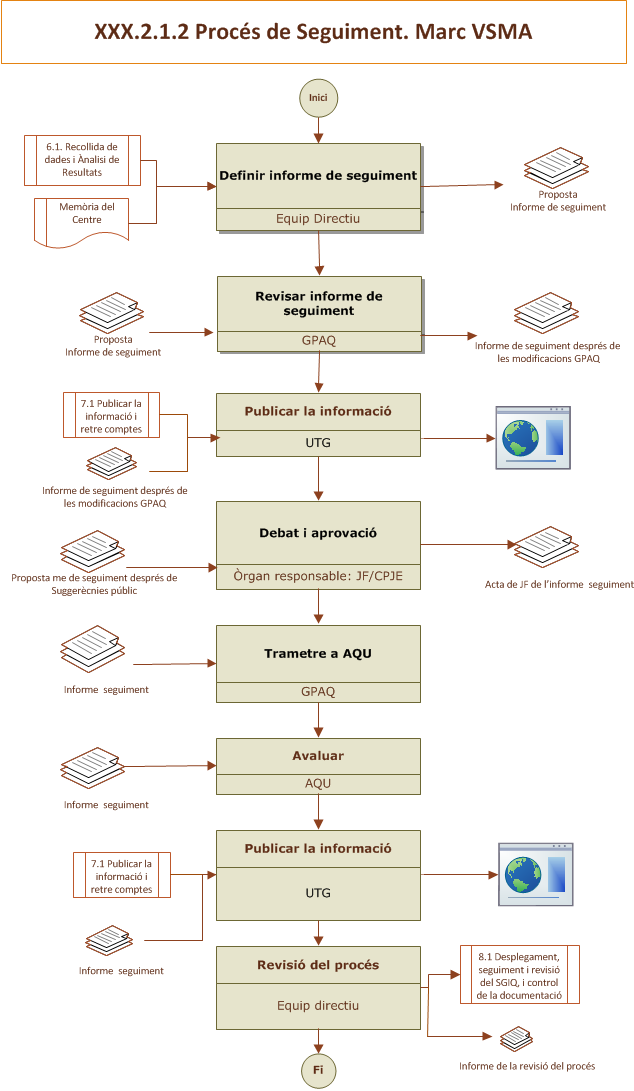 Gestió Documental i control de canvisGestió Documental i control de canvisGestió Documental i control de canvisGestió Documental i control de canvisGestió Documental i control de canvisVersióReferència de la modificacióElaborat perAprovat perData1Disseny del SGIQ aprovat per AQU CatalunyaMarç 20112Es simplifica el procés i s’actualitzaTaxa d'eficiènciaTaxa de rendiment acadèmicTaxa d’abandonamentsTaxa de permanènciaTaxa de titulacióEnquestes satisfacció estudiantatEnquestes satisfacció pdiEnquestes satisfacció titulatsEnquestes satisfacció PAS